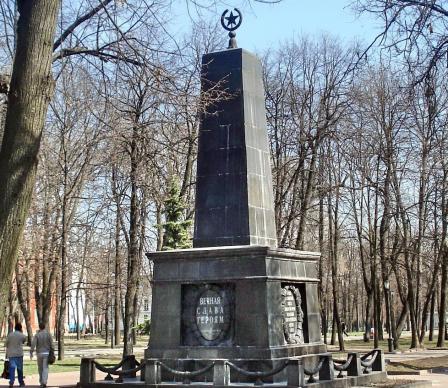 Ярославское восстаниеЯрославское восстание началось  __________________. Его организатором стало местное                                                                           дата отделение _____________________________, созданное ____________________.                                        название                                                    фамилия      Полковник ______________________, главный организатор восстания в Ярославле                                        фамилия собрал около 100 белогвардейских офицеров. Они захватили склад с оружием и продвинулись в ________________________ города.                                            район                                                                                               К повстанцам присоединились демобилизированные после Первой Мировой войны офицеры, молодежь, крестьяне. В боях между станциями Урочь и Филино повстанцами использовался __________________________. Сопротивление оказал  ______________________________,        вид военной техники                                                                        район где рабочие сражались за советскую власть. В своих действиях красные использовали новый род войск - ________________________________________________.  Кольцо красных войск стало сжиматься все сильнее. ______________________  восстание                                                                                                      датабыло подавлено. События описываемого восстания отражены в произведении А.И. Пантелеева _____________________________________________. В настоящее время                                                 название___________________________ стоит памятник __________________________________.                    место                                                                            названиеОтветы: Ярославское восстание началось 6 июля 1918 года. Его организатором стало местное отделение «Союз защиты родины и свободы», созданное Савинковым. Полковник Перхуров, главный организатор восстания в Ярославле собрал около 100 белогвардейских офицеров. Они захватили склад с оружием и продвинулись в центр города. К повстанцам присоединились демобилизированные после Первой Мировой войны офицеры, молодежь, крестьяне. В боях между станциями Урочь и Филино повстанцами использовался бронепоезд. Сопротивление оказала Закоторосльная часть города, где рабочие сражались за советскую власть. В своих действиях красные использовали новый род войск - воздушную авиацию. Кольцо красных войск стало сжиматься все сильнее. 21 июля 1918 г. восстание было подавлено. События описываемого восстания отражены в произведении А.И. Пантелеева «Ленька Пантелеев». В настоящее время в Демидовском сквере стоит памятник «Борцам за Советскую власть». 